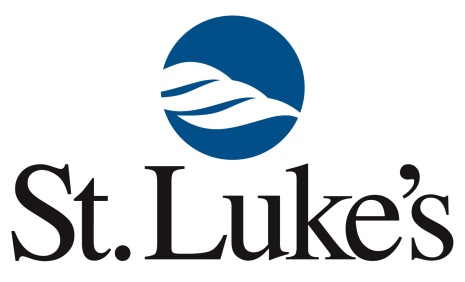 St. Luke’s Face of Facebook Photo SubmissionsI confirm that I am the parent or guardian of the child(ren) in this photo, and that I own the copyright or have the photographer’s permission to use this photo for the purposes outlined in this document.I understand that, in addition to use on the St. Luke’s Facebook page, this photo may be used in St. Luke’s internal and external publications, and local broadcast and print media, to publicize the St. Luke’s Face of Facebook event and its outcome.Signed: _____________________________________________________Printed name: _______________________________________________Date: _______________________________________________________Contact phone number: ________________________________________Contact email address: _________________________________________Please print and sign your form, then email it, together with your photo, to socialmedia@slhduluth.com or mail it to:	St. Luke’s Marketing Department	915 East First Street	Duluth, MN 55805All photos must be received by September 20, 2013!